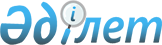 О бюджете сельского округа Каракеткен на 2021-2023 годыРешение Жалагашского районного маслихата Кызылординской области от 28 декабря 2020 года № 70-10. Зарегистрировано Департаментом юстиции Кызылординской области 6 января 2021 года № 8101.
      В соответствии с пунктом 2 статьи 75 Кодекса Республики Казахстан от 4 декабря 2008 года “Бюджетный кодекс Республики Казахстан” и пунктом 2-7 статьи 6 Закона Республики Казахстан от 23 января 2001 года “О местном государственном управлении и самоуправлении в Республике Казахстан” Жалагашский районный маслихат РЕШИЛ:
      1. Утвердить бюджет сельского округа Каракеткен на 2021 – 2023 годы согласно приложениям 1, 2 и 3 к настоящему решению соответственно, в том числе на 2021 год в следующих объемах:
      1) доходы – 79 807 тысяч тенге, в том числе:
      налоговые поступления – 3 178 тысяч тенге;
      неналоговые поступления – 0;
      поступления от продажи основного капитала – 0;
      поступления трансфертов – 76 629 тысяч тенге;
      2) затраты – 80 760,7 тысяч тенге;
      3) чистое бюджетное кредитование – 0;
      бюджетные кредиты – 0;
      погашение бюджетных кредитов – 0;
      4) сальдо по операциям с финансовыми активами – 0;
      приобретение финансовых активов – 0;
      поступления от продажи финансовых активов государства – 0;
      5) дефицит (профицит) бюджета – 0;
      6) финансирование дефицита (использование профицита) бюджета– 0;
      поступление займов – 0;
      погашение займов – 0;
      используемые остатки бюджетных средств – 953,7 тысяч тенге.
      Сноска. Пункт 1 - в редакции решения Жалагашского районного маслихата Кызылординской области от 07.12.2021 № 11-10 (вводится в действие с 01.01.2021).


      2. Утвердить перечень бюджетных программ, не подлежащих секвестру в процессе исполнения бюджета сельского округа Каракеткен на 2021 год согласно приложению 4.
      3. Настоящее решение вводится в действие с 1 января 2021 года и подлежит официальному опубликованию. Бюджет сельского округа Каракеткен на 2021 год
      Сноска. Приложение 1 - в редакции решения Жалагашского районного маслихата Кызылординской области от 07.12.2021 № 11-10 (вводится в действие с 01.01.2021). Бюджет сельского округа Каракеткен на 2022 год Бюджет сельского округа Каракеткен на 2023 год Перечень бюджетных программ, не подлежащих секвестру в процессе исполнения бюджета сельского округа Каракеткен на 2021 год
					© 2012. РГП на ПХВ «Институт законодательства и правовой информации Республики Казахстан» Министерства юстиции Республики Казахстан
				
      Председатель 70 сессии Жалагашского районного маслихата 

А. Бекжанов

      Секретарь Жалагашского районного маслихата 

М. Еспанов
Приложение 1 к решению
Жалагашского районного маслихата
от 28 декабря 2020 года № 70-10
Категория
Категория
Категория
Категория
Сумма,
 тысяч тенге
Класс
Класс
Класс
Класс
Сумма,
 тысяч тенге
Подкласс
Подкласс
Подкласс
Сумма,
 тысяч тенге
Наименование
Наименование
Сумма,
 тысяч тенге
Доходы
Доходы
79807
1
Налоговые поступления
Налоговые поступления
3178
01
Подоходный налог
Подоходный налог
0
2
Индивидуальный подоходный налог
Индивидуальный подоходный налог
0
04
Hалоги на собственность
Hалоги на собственность
3178
1
Hалоги на имущество
Hалоги на имущество
12
3
Земельный налог
Земельный налог
56
4
Hалог на транспортные средства
Hалог на транспортные средства
3110
2
Неналоговые поступления
Неналоговые поступления
0
06
Прочие неналоговые поступления
Прочие неналоговые поступления
0
1
Прочие неналоговые поступления
Прочие неналоговые поступления
0
3
Поступления от продажи основного капитала
Поступления от продажи основного капитала
0
01
Продажа государственного имущества, закрепленного за государственными учреждениями
Продажа государственного имущества, закрепленного за государственными учреждениями
0
1
Продажа государственного имущества, закрепленного за государственными учреждениями
Продажа государственного имущества, закрепленного за государственными учреждениями
0
4
Поступления трансфертов
Поступления трансфертов
76629
02
Трансферты из вышестоящих органов государственного управления
Трансферты из вышестоящих органов государственного управления
76629
3
Трансферты из районного (города областного значения) бюджета
Трансферты из районного (города областного значения) бюджета
76629
Функциональная группа
Функциональная группа
Функциональная группа
Функциональная группа
Функциональная группа
Сумма, 
тысяч тенге
Функциональная подгруппа
Функциональная подгруппа
Функциональная подгруппа
Функциональная подгруппа
Сумма, 
тысяч тенге
Администратор бюджетных программ
Администратор бюджетных программ
Администратор бюджетных программ
Сумма, 
тысяч тенге
Программа
Программа
Сумма, 
тысяч тенге
Наименование
Сумма, 
тысяч тенге
Затраты
80760,7
01
Государственные услуги общего характера
32882,7
1
Представительные, исполнительные и другие органы, выполняющие общие функции государственного управления
32882,7
124
Аппарат акима города районного значения, села, поселка, сельского округа
32882,7
001
Услуги по обеспечению деятельности акима города районного значения, села, поселка, сельского округа
32482,7
022
Капитальные расходы государственного органа
400
05
Здравоохранение
44
9
Прочие услуги в области здравоохранения
44
124
Аппарат акима города районного значения, села, поселка, сельского округа
44
002
Организация в экстренных случаях доставки тяжелобольных людей до ближайшей организации здравоохранения, оказывающей врачебную помощь
44
06
Социальная помощь и социальное обеспечение
3949
2
Социальная помощь
3949
124
Аппарат акима города районного значения, села, поселка, сельского округа
3949
003
Оказание социальной помощи нуждающимся гражданам на дому
3949
07
Жилищно-коммунальное хозяйство
8444
3
Благоустройство населенных пунктов
8444
124
Аппарат акима города районного значения, села, поселка, сельского округа
8444
008
Освещение улиц населенных пунктов
931
009
Обеспечение санитарии населенных пунктов
925
011
Благоустройство и озеленение населенных пунктов
6588
08
Культура, спорт, туризм и информационное пространство
33241
1
Деятельность в области культуры
33241
124
Аппарат акима города районного значения, села, поселка, сельского округа
33241
006
Поддержка культурно-досуговой работы на местном уровне
33241
13
Прочие
2 200
9
Прочие
2200
124
Аппарат акима города районного значения, села, поселка, сельского округа
2200
040
Реализация мероприятий для решения вопросов обустройства населенных пунктов в реализацию мер по содействию экономическому развитию регионов в рамках Программы развития регионов до 2020 года
2200
Дефицит (профицит) бюджета
0
Финансирование дефицита (использование профицита) бюджета
0
8
Используемые остатки бюджетных средств
953,7
1
Свободные остатки бюджетных средств
953,7Приложение 2 к решениюЖалагашского районного маслихатаот 28 декабря 2020 года № 70-10
Категория
Категория
Категория
Категория
Сумма,
 тысяч тенге
Класс
Класс
Класс
Сумма,
 тысяч тенге
Подкласс
Подкласс
Сумма,
 тысяч тенге
Наименование
Сумма,
 тысяч тенге
Доходы
64 535
1
Налоговые поступления
983
01
Подоходный налог
81
2
Индивидуальный подоходный налог
81
04
Hалоги на собственность
902
1
Hалоги на имущество
14
3
Земельный налог
62
4
Hалог на транспортные средства
826
2
Неналоговые поступления
77
01
Доходы от государственной собственности
0
5
Доходы от аренды имущества, находящегося в государственной собственности
0
06
Прочие неналоговые поступления
77
1
Прочие неналоговые поступления
77
3
Поступления от продажи основного капитала
0
01
Продажа государственного имущества, закрепленного за государственными учреждениями
0
1
Продажа государственного имущества, закрепленного за государственными учреждениями
0
4
Поступления трансфертов
63 475
02
Трансферты из вышестоящих органов государственного управления
63 475
3
Трансферты из районного (города областного значения) бюджета
63 475
Функциональная группа
Функциональная группа
Функциональная группа
Функциональная группа
Сумма, 
тысяч тенге
Администратор бюджетных программ
Администратор бюджетных программ
Администратор бюджетных программ
Сумма, 
тысяч тенге
Программа
Программа
Сумма, 
тысяч тенге
Наименование
Сумма, 
тысяч тенге
Затраты
64 535
01
Государственные услуги общего характера
25 248
124
Аппарат акима города районного значения, села, поселка, сельского округа
25 248
001
Услуги по обеспечению деятельности акима города районного значения, села, поселка, сельского округа
25 248
05
Здравоохранение
44
124
Аппарат акима города районного значения, села, поселка, сельского округа
44
002
Организация в экстренных случаях доставки тяжелобольных людей до ближайшей организации здравоохранения, оказывающей врачебную помощь
44
06
Социальная помощь и социальное обеспечение
2 826
124
Аппарат акима города районного значения, села, поселка, сельского округа
2 826
003
Оказание социальной помощи нуждающимся гражданам на дому
2 826
07
Жилищно-коммунальное хозяйство
2 108
124
Аппарат акима города районного значения, села, поселка, сельского округа
2 108
008
Освещение улиц населенных пунктов
796
009
Обеспечение санитарии населенных пунктов
346
011
Благоустройство и озеленение населенных пунктов
966
08
Культура, спорт, туризм и информационное пространство
32 109
124
Аппарат акима города районного значения, села, поселка, сельского округа
32 109
006
Поддержка культурно-досуговой работы на местном уровне
32 109
13
Прочие
2 200
124
Аппарат акима города районного значения, села, поселка, сельского округа
2 200
040
Реализация мероприятий для решения вопросов обустройства населенных пунктов в реализацию мер по содействию экономическому развитию регионов в рамках Программы развития регионов до 2020 года
2 200
Дефицит (профицит) бюджета
0
Финансирование дефицита (использование профицита) бюджета
0
8
Используемые остатки бюджетных средств
0
1
Свободные остатки бюджетных средств
0Приложение 3 к решениюЖалагашского районного маслихатаот 28 декабря 2020 года № 70-10
Категория
Категория
Категория
Категория
Сумма,
 тысяч тенге
Класс
Класс
Класс
Сумма,
 тысяч тенге
Подкласс
Подкласс
Сумма,
 тысяч тенге
Наименование
Сумма,
 тысяч тенге
Доходы
64 535
1
Налоговые поступления
983
01
Подоходный налог
81
2
Индивидуальный подоходный налог
81
04
Hалоги на собственность
902
1
Hалоги на имущество
14
3
Земельный налог
62
4
Hалог на транспортные средства
826
2
Неналоговые поступления
77
01
Доходы от государственной собственности
0
5
Доходы от аренды имущества, находящегося в государственной собственности
0
06
Прочие неналоговые поступления
77
1
Прочие неналоговые поступления
77
3
Поступления от продажи основного капитала
0
01
Продажа государственного имущества, закрепленного за государственными учреждениями
0
1
Продажа государственного имущества, закрепленного за государственными учреждениями
0
4
Поступления трансфертов
63 475
02
Трансферты из вышестоящих органов государственного управления
63 475
3
Трансферты из районного (города областного значения) бюджета
63 475
Функциональная группа
Функциональная группа
Функциональная группа
Функциональная группа
Сумма, 
тысяч тенге
Администратор бюджетных программ
Администратор бюджетных программ
Администратор бюджетных программ
Сумма, 
тысяч тенге
Программа
Программа
Сумма, 
тысяч тенге
Наименование
Сумма, 
тысяч тенге
Затраты
64 535
01
Государственные услуги общего характера
25 248
124
Аппарат акима города районного значения, села, поселка, сельского округа
25 248
001
Услуги по обеспечению деятельности акима города районного значения, села, поселка, сельского округа
25 248
05
Здравоохранение
44
124
Аппарат акима города районного значения, села, поселка, сельского округа
44
002
Организация в экстренных случаях доставки тяжелобольных людей до ближайшей организации здравоохранения, оказывающей врачебную помощь
44
06
Социальная помощь и социальное обеспечение
2 826
124
Аппарат акима города районного значения, села, поселка, сельского округа
2 826
003
Оказание социальной помощи нуждающимся гражданам на дому
2 826
07
Жилищно-коммунальное хозяйство
2 108
124
Аппарат акима города районного значения, села, поселка, сельского округа
2 108
008
Освещение улиц населенных пунктов
796
009
Обеспечение санитарии населенных пунктов
346
011
Благоустройство и озеленение населенных пунктов
966
08
Культура, спорт, туризм и информационное пространство
32 109
124
Аппарат акима города районного значения, села, поселка, сельского округа
32 109
006
Поддержка культурно-досуговой работы на местном уровне
32 109
13
Прочие
2 200
124
Аппарат акима города районного значения, села, поселка, сельского округа
2 200
040
Реализация мероприятий для решения вопросов обустройства населенных пунктов в реализацию мер по содействию экономическому развитию регионов в рамках Программы развития регионов до 2020 года
2 200
Дефицит (профицит) бюджета
0
Финансирование дефицита (использование профицита) бюджета
0
8
Используемые остатки бюджетных средств
0
1
Свободные остатки бюджетных средств
0Приложение 4 к решениюЖалагашского районного маслихатаот 28 декабря 2020 года № 70-10
Наименование
Здравоохранение
Организация в экстренных случаях доставки тяжелобольных людей до ближайшей организации здравоохранения, оказывающей врачебную помощь